О внесении изменений в  Административный регламент администрации Хозанкинского сельского поселения Красночетайского района Чувашской Республики по предоставлению муниципальной услуги «Выдача разрешений на ввод объекта в эксплуатацию», утвержденный постановлением администрации Хозанкинского сельского поселения от 30.11.2017 № 100В связи с принятием  Федерального закона от 27 декабря 2019 года №472-ФЗ «О внесении изменений в Градостроительный кодекс Российской Федерации и отдельные законодательные акты Российской Федерации» администрация Хозанкинского сельского поселения Красночетайского района Чувашской Республики постановляет:   1. Внести в Административный регламент администрации Хозанкинского сельского поселения Красночетайского района Чувашской Республики по предоставлению муниципальной услуги «Выдача разрешения на ввод объекта в эксплуатацию», утвержденный постановлением администрации Хозанкинского сельского поселения от 30.11.2017 № 100 следующие изменения:1) абзац 3 пункта 3.5 дополнить новым предложением следующего содержания:    "Разрешение на ввод объекта в эксплуатацию выдается в форме электронного документа, подписанного электронной подписью, в случае, если это указано в заявлении о выдаче разрешения на ввод объекта в эксплуатацию.".2) пункте 2.4  слова "7 рабочих дней" заменить словами "5 рабочих дней"    2. Настоящее постановление вступает в силу после его официального опубликования в периодическом печатном издании «Вестник Хозанкинского сельского поселения». Глава Хозанкинского сельского поселения                                                                                 Л.Г. КузнецоваЧĂВАШ РЕСПУБЛИКИ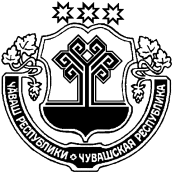 ХĔРЛĔ ЧУТАЙ  РАЙОНĚЧУВАШСКАЯ РЕСПУБЛИКА КРАСНОЧЕТАЙСКИЙ  РАЙОНХУСАНУШКĂНЬ ЯЛ ПОСЕЛЕНИЙĚНАДМИНИСТРАЦИЙĚЙЫШĂНУ20.05.2020 33 №Сĕнтĕкçырми ялĕАДМИНИСТРАЦИЯХОЗАНКИНСКОГО  СЕЛЬСКОГОПОСЕЛЕНИЯПОСТАНОВЛЕНИЕ20.05.2020 № 33деревня Санкино